Број: 152-13-О/2Дана: 20.12.2013. годинеНови СадПРЕДМЕТ: Јавна набавка бр. 152-13- О - Набавка уља за ложење за потребе Клиничког центра Војводине, подељена по партијама:Партија 1: Уље за ложење – мазутПартијa 2. Уље за ложење екстра лако ПИТАЊЕ ПОТЕНЦИЈАЛНОГ ПОНУЂАЧА:У Вашем одговору од 18.12.2013 јасно се види да нисте у потпуности разумели сврху лиценце за складиштење. Лиценца за складиштење се издаје правним лицима која пружају услугу складиштења трећим лицима.Ви у вашем позиву и тендерској документацији нисте навели да Вам треба услуга складиштења већ сте расписали јавну набавку – набавка Уља за ложење.С’ тим у веи у вашој тендерској документацији треба да тражите од потенцијалних понуђача да поседују, у власништву или у закупу, минималне техничке услове за трговину нафтом и дериватима нафте (дефинисани правилником о минималним техничким условима за трговину нафтом и дериватима нафте) и то за уље за ложење НСГ-с 500 м3 и за гасно уље 1000м3. Та складишта треба да задовољавају све позитивне законске прописе.Потенцијални понуђачи који задовољавају горе наведене услове врше складиштење уља за ложење за сопствене потребе и из тог складишта врше трговину нафтом и дериватима нафте.Напомињемо још једном да је ово поступак јавне набавке уља за ложење а не складиштења уља за ложење у ком случају би наведена лиценца била неопходна.Што се тиче констатације да наведену лиценцу поседује чак 14 привредних друштава морамо да напоменемо следеће:- Панонске електране-термоелектране је предуеће које ради у скопу Електропривреде и небави се трговином нафте и деривата нафте и не поседује лиценцу за трговину и бави сепроизводњом електричне и топлотне енергије.- Предузеће Еуро гас се бави трговином гаса и његова лиценца се односи на складиштењегаса- Лукоил се бави трговином и складиштењем Евро дизела и БМБ горива- В.М.Л. се бави складиштењем лож уља – гсно уље екстра лако и евро дизела- Петробарт – трговина и складиштење Евро дизела- Нафтацхем – трговина и складиштење Евро дизела- ЕКО – ДУНАВ - трговина и складиштење Евро дизела- МГ ОИЛ - трговина и складиштење Евро дизела- МБ ГАС ОИЛ - трговина и складиштење Евро дизела, БМБ и ТНГ-а- АТАКО – трговина и складиштење гаса- СПЕЕД - трговина и складиштење Евро дизела- ЈП Транснафта – Јавно предузеће које се бави складиштењем и транспортом нафтенафтоводима- Агро – петрол - трговина и складиштење Евро дизела, БМБИ свега горе наведеног види се да од свих 14 наведених фирми само НИС има лиценцу заскладиштење НСГ-с уља за ложење чиме се јасно види да је вашом одлуком да тражите од пнуђача достављање ове лиценце дискриминаторски и ограничавајући јер ће једино НИС моћи да испуни све услове који се траже конкурсном документацијом.Имајући све у виду још једном вас молимо да уклоните из тендерске документације захтев задостављање лиценце за складиштење. ОДГОВОР КЦВ-А:Наручилац остаје у свему код претходно датог одговора и услова чије испуњење захтева од понуђача у предметној јавној набавци.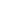 С поштовањем, Комисија за јавну набавку 152-13-ОКЛИНИЧКИ ЦЕНТАР ВОЈВОДИНЕKLINIČKI CENTAR VOJVODINE21000 Нови Сад, Хајдук Вељкова 1телефон: +381 21/484 3 484www.kcv.rs, e-mail: uprava@kcv.rs